多数のコンサルティング実績を持つ人材育成の専門家が、女性やシニアなど多様な人材に対応したOJTのノウハウを社内で共有してもらうために基本となる指導プロセスづくりを、各社のニーズに対応しながら個別にサポートします！ 〔モデル企業数：5社〕　　　〔半年間のおおまかな流れ：コンサルタントが個社に4回訪問し、各種サポートを企画・実施します〕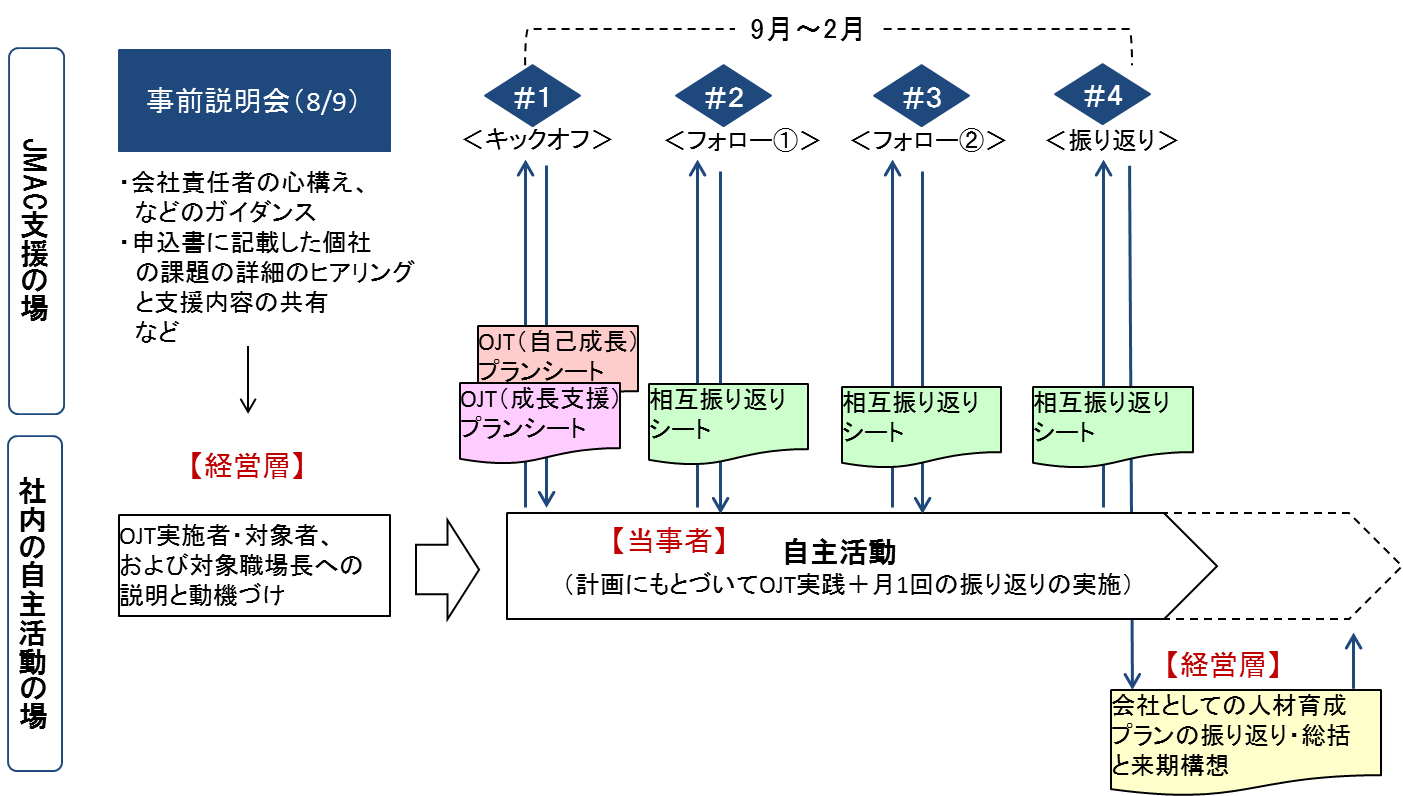 　　　※ 平成30年8月9日（木）午前に、事前説明会を予定しており、経営層のご参加をお願いします。　　　※ モデル企業各社には、コンサル終了後、成果発表をお願いしますのでご了承下さい。【対象企業】 平成30年度人材確保育成支援プロジェクトに事業エントリーした企業　　　　　　　　　（モデル企業となるためには、上記プロジェクトに選定されることが必要となります。）【モデル企業数】 5社【要　　　　件】①経営層がしっかりと関与し、対象者のOJT推進環境を提供すること　　　　　　　　 ②コンサル会社との調整や現場との段取りを行う事務局担当を設定し、推進支援すること【選考方法】 申請書類や企業の方へのヒアリングにより選考します。【応募期間】 平成30年7月6日(金)  ～　7月20日(金) 【応募方法】　下記の参加申込書をILACへメールもしくは郵送してください。（郵送の場合は、応募期間内に必着）【提出先】 郵送：〒920－0935　金沢市石引4丁目17番1号いしかわ就職・定住総合サポートセンター（ILAC）　　　　　　　　　メール：ikupro@jobcafe-ishikawa.jp【問合せ先】　いしかわ就職・定住総合サポートセンター　　TEL：076－235－4538平成30年度　個別コンサルティング モデル企業参加申込書 ※　参加申込書を提出するにあたり、追加資料として参考資料を添付して頂くこともできます(任意提出)。会社名本社所在地代表者役職・氏名担当者役職・氏名担当者連絡先ＴＥＬＭＡＩＬ人材育成に関して、特に重視している課題（具体的に詳しく記載して下さい）人材育成に関して、経営層として取り組みたいこと（具体的に詳しく記載して下さい）